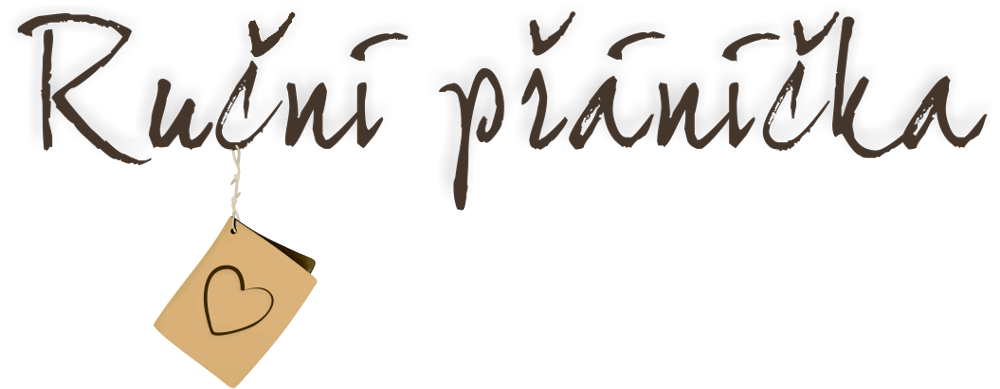 Formulář pro odstoupení od smlouvy – zboží zakoupené přes internetAdresát: Ruční přáníčka, Hana Horáková, Kvítková 4703, 760 01 ZlínNa základě § 1829 odst. 1 zákona č. 89/2012 Sb. občanského zákoníku, odstupuji od kupní smlouvy ve 14denní lhůtě od převzetí zboží. 1Vracím následující zboží (název, číslo): Datum objednání zboží: 		Číslo objednávky:			Číslo prodejního dokladu (faktury): 	Datum převzetí zboží: 			Jméno a příjmení kupujícího: 		Adresa kupujícího: 			Zboží vracím: 2 (nehodící se škrtněte)1. přepravní službou na adresu provozovny, kde bylo zakoupeno 
datum odeslání:			
2. osobně na adresu provozovny, kde bylo zakoupeno
Kupní cena má být vrácena: 3 (nehodící se škrtněte)
1. bezhotovostním převodem na bankovní účet číslo: 
2. Zboží osobně doručím a peníze převezmu hotově na adrese Vaší provozovny
Datum:								Podpis kupujícího:Odstoupení od smlouvy je nutné odeslat nejpozději 14 dní od převzetí zboží. Nejlépe doporučeně na adresu uvedenou v záhlaví.Termín pro vrácení zboží je nejpozději 14 dní od odstoupení od smlouvy.Termín pro vrácení kupní ceny je 14 dní od doručení odstoupení. Pokud odstoupení, nebo vrácené zboží neobdržíme v zákonném termínu, nebude odstoupení od smlouvy akceptováno.